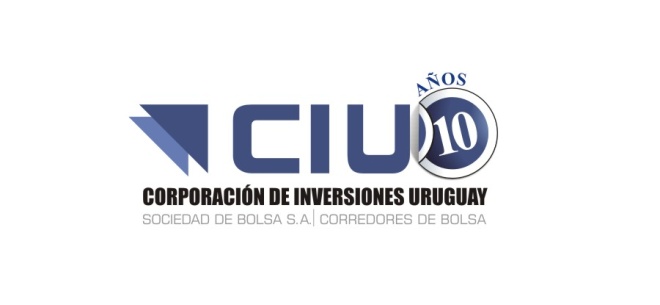 CITIGROUP INCCS USSUS1729674242Fecha de Emisión: 			30 de Abril de 2008Fecha de Vencimiento: 		Acción Ordinaria- PerpetuoMoneda de emisión y pago: 		Dólares EstadounidensesDescripción: Citigroup Inc. es un conglomerado diversificado de servicios financieros que presta una amplia variedad de servicios a cliente individuales y empresas. Presta servicios como banca financiera, corretaje minorista, banca corporativa y productos y servicios de administración de fondos. Atiende  a clientes en todo el mundo. Detalles de contacto: Dirección:	399 Park Avenue, New York, NT 10043, United StatesTeléfono:	1-2712-559-1000Sitio Web:	www.citigroup.com